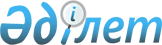 О выделении дополнительной численности Комитету цен при Министерстве экономики Республики Казахстан
					
			Утративший силу
			
			
		
					Постановление Кабинета Министров Республики Казахстан от 26 ноября 1993 года N 1191. Утратило силу - постановлением Правительства РК от 17 марта 2003 г. N 258



      Кабинет Министров Республики Казахстан ПОСТАНОВЛЯЕТ: 



      1. Ввести в центральный аппарат Комитета цен при Министерстве экономики Республики Казахстан должность первого заместителя Председателя. 



      2. Увеличить центральный аппарат Комитета цен при Министерстве экономики Республики Казахстан на одну единицу. 


      Премьер-министр




      Республики Казахстан


					© 2012. РГП на ПХВ «Институт законодательства и правовой информации Республики Казахстан» Министерства юстиции Республики Казахстан
				